US HISTORY FINAL: Personal Interview Rubric                          Miss Natalie Kainz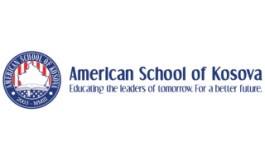 Question 4 Response: (25 points)Total Grade and Comments: _______/100 pointsQuestion 1Beginning 0-8 pointsBeginning 0-8 pointsDeveloping 9-14Developing 9-14Accomplished 15-20Accomplished 15-20Exemplary  21-25 pointsExemplary  21-25 pointsThesis and OrganizationProvides little or no focus or order to the material because they lack an opinion/thesis, no introduction sentence or conclusion sentence.Provides some focus or order to the material but the structure is somewhat unclear with a weak opinion/thesis, attempts to include an introduction sentence and conclusion sentence.Focuses and orders the material to convey a generally unified point or effect with a satisfactory opinion/thesis, and includes both an introduction and conclusion sentence.Focuses and orders the material to convey a unified point or effect with a strong opinion/thesis, and has highly effective introduction and conclusion sentences.Arguments and ExamplesDoes not select relevant arguments and examples for explanation.Selects insufficient arguments and examples or they are of limited relevance for explanation.Selects sufficient and mostly relevant arguments and examples for explanation.Selects substantial and highly relevant arguments and examples for explanation.Question 2Beginning 0-8 pointsBeginning 0-8 pointsDeveloping 9-14Developing 9-14Accomplished 15-20Accomplished 15-20Exemplary  21-25 pointsExemplary  21-25 pointsThesis and OrganizationProvides little or no focus or order to the material because they lack an opinion/thesis, no introduction sentence or conclusion sentence.Provides some focus or order to the material but the structure is somewhat unclear with a weak opinion/thesis, attempts to include an introduction sentence and conclusion sentence.Focuses and orders the material to convey a generally unified point or effect with a satisfactory opinion/thesis, and includes both an introduction and conclusion sentence.Focuses and orders the material to convey a unified point or effect with a strong opinion/thesis, and has highly effective introduction and conclusion sentences.Arguments and ExamplesDoes not select relevant arguments and examples for explanation.Selects insufficient arguments and examples or they are of limited relevance for explanation.Selects sufficient and mostly relevant arguments and examples for explanation.Selects substantial and highly relevant arguments and examples for explanation.Question 3Beginning 0-8 pointsBeginning 0-8 pointsDeveloping 9-14Developing 9-14Accomplished 15-20Accomplished 15-20Exemplary  21-25 pointsExemplary  21-25 pointsThesis and OrganizationProvides little or no focus or order to the material because they lack an opinion/thesis, no introduction sentence or conclusion sentence.Provides some focus or order to the material but the structure is somewhat unclear with a weak opinion/thesis, attempts to include an introduction sentence and conclusion sentence.Focuses and orders the material to convey a generally unified point or effect with a satisfactory opinion/thesis, and includes both an introduction and conclusion sentence.Focuses and orders the material to convey a unified point or effect with a strong opinion/thesis, and has highly effective introduction and conclusion sentences.Arguments and ExamplesDoes not select relevant arguments and examples for explanation.Selects insufficient arguments and examples or they are of limited relevance for explanation.Selects sufficient and mostly relevant arguments and examples for explanation.Selects substantial and highly relevant arguments and examples for explanation.